دانەیەك ژێ‌ بو: -                  دوسییا تایبەتژمارە1304مێژوو :26/9/2023ز2723
ك      ڕێزدار: د.جوان عبدالله ابراهیم     کولیژا زمانان – زانکۆیا سەلاحەدینبـ/ هەلسەنگاندن   ڕێز و سلاڤ... : ژبەر شيانا هەوە يا زانستى،  ڤەكۆلينا ب ناڤىَ : A FRENCH FEMINIST READING OF THERESA REBECK’S SPIKE HEELS     بۆ هەوە  دهنێرين، هيڤيدارين  بۆ مەبەستا  بەلاڤكرنێ ل گۆڤارا زانکۆیا دهۆک  هەلسەنگينن،  و فۆڕما  هەڤپێج  ل گەل ڤەکولینێ پڕ بکەن،  و د دەمێ كێمتر ژ (15) ڕۆژا ندا بۆمە بزڤرینن . دگەل رێزگرتنێ .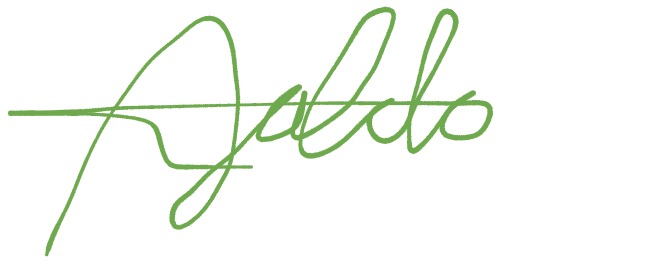 پ .هـ. د. جاسم محمد عبدو                                                                                                                                               سەرنڤیسەرێ‌ گوڤارێ‌                                                                                                                                               سەرنڤیسەرێ‌ گوڤارێ‌